nr 44/2018 (766)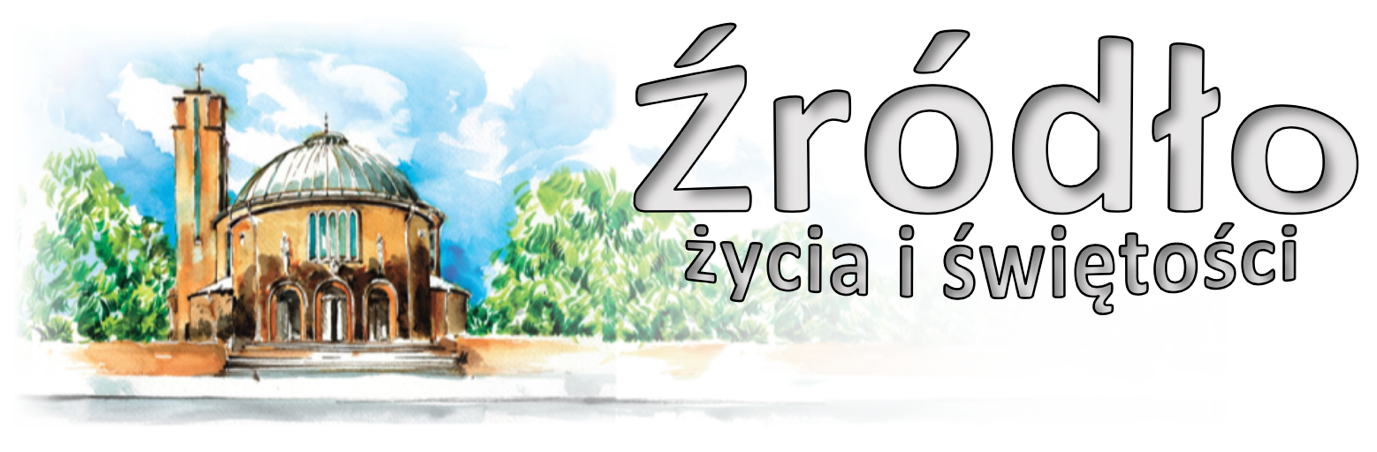 18 listopada 2018 r.gazetka rzymskokatolickiej parafii pw. Najświętszego Serca Pana Jezusa w RaciborzuXXXIII niedziela zwykłaEwangelia według św. Marka (13,24-32)„Jezus powiedział do swoich uczniów: W owe dni, po wielkim ucisku, słońce się zaćmi i księżyc nie da swego blasku. Gwiazdy będą padać z nieba i moce na niebie zostaną wstrząśnięte. Wówczas ujrzą Syna Człowieczego, przychodzącego w obłokach z wielką mocą i chwałą. Wtedy pośle On aniołów i zbierze swoich wybranych z czterech stron świata, od krańca ziemi aż do szczytu nieba. A od drzewa figowego uczcie się przez podobieństwo Kiedy już jego gałąź nabiera soków i wypuszcza liście, poznajecie, że blisko jest lato. Tak i wy, gdy ujrzycie, że to się dzieje, wiedzcie, że blisko jest, we drzwiach. Zaprawdę, powiadam wam: Nie przeminie to pokolenie, aż się to wszystko stanie. Niebo i ziemia przeminą, ale słowa moje nie przeminą. Lecz o dniu owym lub godzinie nikt nie wie, ani aniołowie w niebie, ani Syn, tylko Ojciec.”Niebo i ziemia przeminą, ale moje słowa nie przeminą”. Chrystus mówi o przemijalności wszelkiego stworzenia, świata i człowieka na świecie. Nasze codzienne doświadczenie potwierdza prawdę tych słów. Są one szczególnie aktualne w miesiącu listopadzie, w którym nasze myśli zwracają się ku zmarłym, ku tym, którzy przeminęli w naszym widzialnym świecie. śmierć wydarła ich z jego widzialnej sceny. Jedynie pamięć ludzka zachowuje ich imiona, jedynie serca odczuwają ból po ich utracie, niekiedy przez długi czas. Z okazji naszego dzisiejszego spotkania wspomnijmy o naszych zmarłych i otoczmy ich szczególną modlitwą. Ale nie tylko to. Posłuchajmy również tego, co oni mówią nam w pewien sposób słowami psalmu z dzisiejszej liturgii. „Pan moim dziedzictwem i przeznaczeniem, to On mój los zabezpiecza” (Ps 16, 5). Wobec nieuchronnej konieczności śmierci, w pewnym sensie wobec prawa przemijalności wpisanego w całe stworzenie, pozostaje sam Bóg. Chrystus mówi o przemijalności świata i jednocześnie o nieprzemijalności słów Boga żywego. Te słowa nie przemijają nigdy i moc Boża jest niezniszczalna. Te słowa i ta moc stały się dziedzictwem i niejako przeznaczeniem człowieka. W ten sposób Bóg zabezpiecza jego los. Psalmista mówi dalej w ten sposób: „Zawsze stawiam sobie Pan przed oczy, On jest po mojej prawicy, nic mną nie zachwieje. Dlatego cieszy się moje serce i dusza raduje, a ciało moje będzie spoczywać bezpiecznie, bo w kraju zmarłych duszy mej nie zostawisz i nie dopuścisz, bym pozostał w grobie” (Ps 16, 8 – 10). Słowa Chrystusa, które nie przemijają, odniosły zwycięstwo nad śmiercią. Psalm zapowiada mesjanistyczną prawdę o zmartwychwstaniu. Istotnie, zmartwychwstanie Jezusa Chrystusa rzuciło całkowicie nowe światło na ostateczne przeznaczenie ludzi podległych konieczności śmierci. Ci, którzy opuszczają ten świat, nie zmierzają jedynie ku śmierci, lecz idą w kierunku Boga żywego, w kierunku tego Słowa, które nie przemija. Idą w kierunku tej mocy, która jest niezniszczalna. Dzisiaj wyznajemy z całym Kościołem: Wierzę w ciała zmartwychwstanie, wierzę w życie wieczne. Czytania biblijne dzisiejszej niedzieli ożywiają w nas tę wiarę.św. Jan Paweł II, 1982 rOgłoszenia z życia naszej parafiiPoniedziałek – 19 listopada 2018 							Łk 18,35-43	  630			W intencji Krzysztofa Jasiek z okazji urodzin	  900			W intencji członków Ruchu Szensztackiego o Boże błogosławieństwo i opiekę Matki Boskiej Trzykroć Przedziwnej	1800	1.	Do Bożej Opatrzności podziękowaniem za otrzymane łaski w intencji Andrzeja i Stanisława z okazji 50. rocznicy urodzin, z prośbą o Boże błogosławieństwo i zdrowie dla całej rodziny			2.	Za †† rodziców Karola i Katarzynę Głombik, Marię Głombik, rodzeństwo i pokrewieństwo z obu stronWtorek – 20 listopada 2018 – św. Rafała Kalinowskiego, kapłana 			Łk 19,1-10	  630	1.	W intencji Parafian			2.	Za zmarłych zalecanych i dusze w czyśćcu cierpiące	  800			W języku niemieckim: 	1800	1.	Za †† rodziców Otolię i Konstantego Borysowicz i siostrę Barbarę			2.	Za †† rodziców Anielę i Stanisława Tarnowskich, brata Antoniego i †† z rodziny			3.	Za † ks. Stefana Pieczkę o dar życia wiecznego 					Gala z wręczeniem medali ks. Prałata Stefana Pieczki i koncert Macieja Miecznikowskiego „Wyśpiewać 100 lat Niepodległości”Środa – 21 listopada 2018 – Ofiarowanie NMP 					Łk 19,11-28	  630			Za † ojca Jana Gołębiewicza w rocznicę śmierci i za †† z całej rodziny	  900			Do Bożej Opatrzności z podziękowaniem za otrzymane łaski, z prośbą o dalszą opiekę i zdrowie w intencji Weroniki z okazji 70. rocznicy urodzin	1800	1.	Za † męża i ojca Jana w dniu urodzin, za †† jego braci i siostrę Katarzynę, †† rodziców Indeka – Sollich i †† z pokrewieństwa			2.	Za † męża, ojca i dziadka Henryka Domalewskiego w 3. rocznicę śmierciCzwartek – 22 listopada 2018 – św. Cecylii, dziewicy i męczennicy 			Łk 19,41-44	  630	1.	Do Miłosierdzia Bożego za † Małgorzatę Paskuda w 2. rocznicę śmierci, † Marię Targacz, †† rodziców, rodzeństwo, pokrewieństwo i dusze w czyśćcu cierpiące			2.	W intencji Katarzyny z okazji 18. rocznicy urodzin z podziękowaniem za otrzymane łaski, z prośbą o dalsze Boże błogosławieństwo i zdrowie	1630			Szkolna: Za †† mamę Bronisławę Ziętek, rodziców Annę i Leona Pieniuta, braci, bratowe, siostrę i szwagra i za dusze w czyśćcu cierpiące	1800	1.	Za †† rodziców Antoniego i Annę Sollich 			2.	Za †† rodziców Helenę, Franciszka Adamskich, brata Piotra, teściów Waltra i Herthę Kamczyk i szwagierkę IrenęPiątek – 23 listopada 2018 								Łk 19,45-48	  630			Za zmarłych zalecanych i dusze w czyśćcu cierpiące	  900			Za †† synów Tomasza i Bartosza Nowakowskich, rodziców Marię i Jana Rychlik, Wandę i Aleksandra Nowakowskich i †† z rodziny	1500			Koronka do Bożego Miłosierdzia	1800	1.	O radość życia wiecznego dla † córki Doroty i dla dusz w czyśćcu cierpiących			2.	Do Miłosierdzia Bożego za † Józefa Garbas w 17. rocznicę śmierci oraz za † siostrę Krystynę	1930			Raciborski Wieczór Uwielbieniawww.nspjraciborz.plSobota – 24 listopada 2018 – św. męcz. Andrzeja Dung-Lac, kapł. i towarzyszy	Łk 20,27-40	  630	1.	Do Miłosierdzia Bożego za † Zbigniewa Kikina w 3. rocznicę śmierci, †† rodziców Marię i Jana, brata Władysława oraz wszystkich †† z rodziny			2.	Za zmarłych zalecanych i dusze w czyśćcu cierpiące	1730			Nieszpory Maryjne	1800			W sobotni wieczór: 1. Do Miłosierdzia Bożego za † zięcia Leszka Szewczyk w 12. rocznicę śmierci, †† męża Tadeusza, brata Edwarda, rodziców, teściów, dziadków z obu stron i dusze w czyśćcu cierpiące			2.	Za † Monikę Zawisz w rocznicę urodzinNiedziela – 25 listopada 2018 – Jezusa Chrystusa Króla WszechświataDn 7,13-14; Ap 1,5-8; J 18,33-37	  700			Za † ojca Tadeusza w 1. rocznicę śmierci i za † Rutę Barabasz	  830			Godzinki o Niepokalanym Poczęciu NMP	  900			Do Miłosierdzia Bożego i Matki Boskiej Nieustającej Pomocy w intencji Eryki i Karola z okazji 55. rocznicy ślubu oraz w intencji syna Huberta w 54. rocznicę urodzin z podziękowaniem za otrzymane łaski, z prośbą o zdrowie i Boże błogosławieństwo dla całej rodziny	1030	1. W intencji rocznych dzieci:			2. Do Bożej Opatrzności z podziękowaniem za otrzymane łaski, z prośbą o dalsze Boże błogosławieństwo i zdrowie oraz opiekę Matki Boskiej z okazji 50. rocznicy ślubu Krystyny i Gerarda Warkocz	1200			Ku czci św. Katarzyny w intencji pracujących, emerytowanych i wszystkich zmarłych kolejarzy	1700			Różaniec za młode pokolenie	1730			Nieszpory niedzielne ku czci Chrystusa Króla Wszechświata	1800			Za † Eugenię Niklewicz w 10. rocznicę śmierci i † mężaW tym tygodniu modlimy się: w intencji ludzi oddalonych od BogaDzisiaj o 1400 Msza Święta w rycie nadzwyczajnym, o 1545 Różaniec Fatimski za młode pokolenie, oraz na godz. 1730 na nieszpory niedzielne.W poniedziałek o 2000 próba scholi.We wtorek o godz. 1530 spotkanie Klubu Seniora, o 1800 próba chóru.Również we wtorek w naszym kościele odbędzie się Gala Kapituły Medalu ks. Stefana Pieczki. O 1800 Msza Święta w jego intencji, o 1900 wręczenie medali oraz koncert Macieja Miecznikowskiego „Wyśpiewać 100 lat Niepodległości”. Zapraszamy do udziału.W tym tygodniu w środę Ofiarowanie NMP, w czwartek wspomnienie św. Cecylii, patronki śpiewu kościelnego, w przyszłą niedzielę uroczystość Chrystusa Króla. Przez cały tydzień trwa Nowenna przed tą uroczystością.Spotkanie Kręgu Biblijnego oraz Ruchu Rodzin Nazaretańskich w środę po wieczornej Mszy Świętej.Msza szkolna w czwartek o 1630. W tym tygodniu swoje spotkania będą miały dzieci przygotowujące się do spowiedzi i Komunii Świętej.W piątek o 1500 Koronka do Bożego Miłosierdzia.W piątek, 23 listopada zapraszamy na godz. 1930 na kolejny Raciborski Wieczór Uwielbienia. Na to spotkanie zapraszamy także młodzież.W przyszłą niedzielę o godz. 1030 Msza Święta w intencji rocznych dzieci, natomiast o 1200 Msza Święta ku czci św. Katarzyny w intencji kolejarzy.W zakrystii są do nabycia filmy DVD, w tym o św. Szarbelu, bł. Popiełuszce, a także nowości o św. Ignacym czy św. Pawle.Przed kościołem do nabycia: nasza parafialna gazetka „Źródło”, Gość Niedzielny, miesięcznik dla dzieci „Mały Gość Niedzielny”. 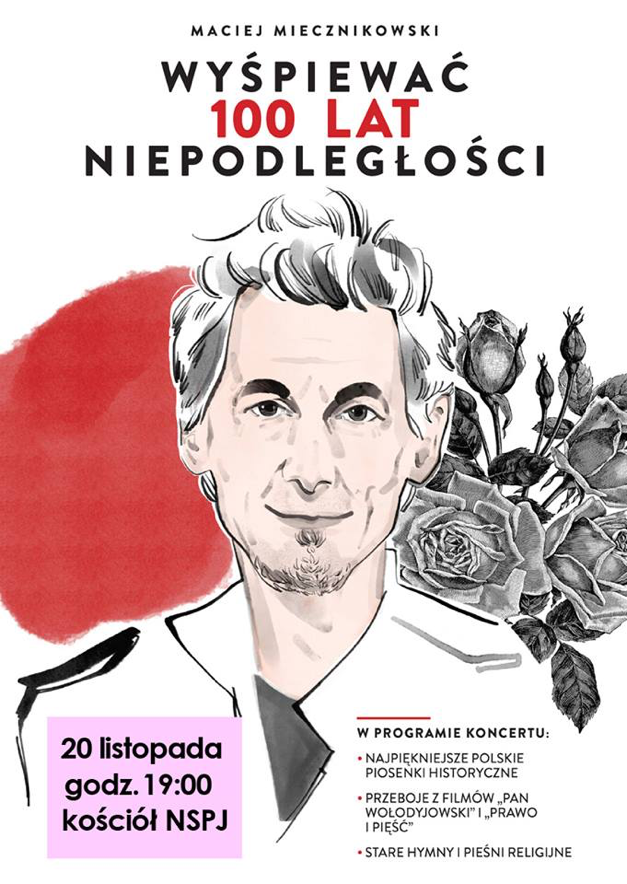 Dziś gościmy ks. Łukasza Szablickiego, który jest odpowiedzialny za Diecezjalny Dom Formacyjny w Miedonii. Przed kościołem możliwość wsparcia prac remontowych tego domu.Kolekta dzisiejsza przeznaczona jest na bieżące potrzeby parafii.Za wszystkie ofiary, kwiaty i prace przy kościele składamy serdeczne „Bóg zapłać”. W sposób szczególny dziękujemy za prace remontowe.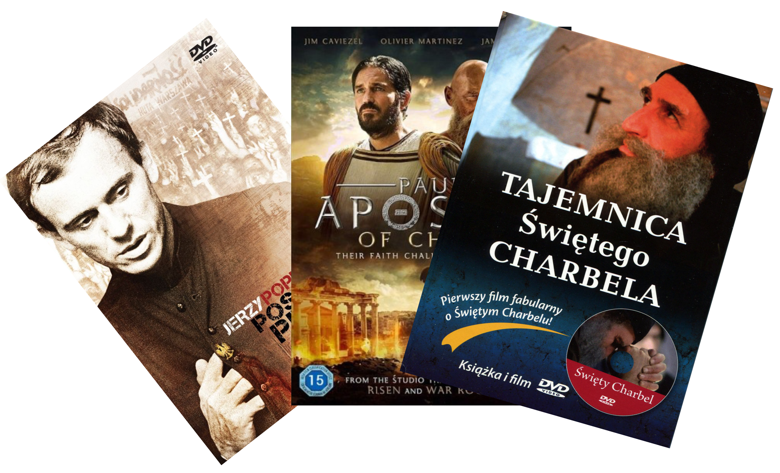 Dobry film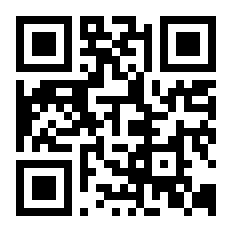 Polecamy następujące filmy:- Dwie Korony, film o św. O. Maksymilianie Kolbe- Paweł Apostoł Chrystusa- Bóg NIE umarł 3, ciąg dalszy popularnej serii- Jak Bóg da, komedia, ale pouczająca i prawdziwa- Tajemnica św. Charbela- Józef i Maryja- Historia Marii, czyli głuchej i niewidomej dziewczyny- Zmartwychwstały- Szare Anioły- Posłaniec prawdy – o bł. Ks. Jerzym Popiełuszce- Moja miłość- Ignacy LoyolaFilmy są do nabycia w zakrystii.